Vll Ивановский областной молодёжный форум ИОООП «Стратегия-2023»19-20 мая состоялся Vll Ивановский областной молодёжный форум ИОООП «Стратегия-2023», в котором приняли участие Смирнова И.В. (МКДОУ Савинский детский сад № 3) и Бабина Е.М. (отдел образования). В течение двух дней прошло большое количество тренингов: «тайм-менеджмент», «способы решения проблем в профсоюзах, мотивация профсоюзного членства», «путь профсоюзного лидера» и др.  В первый день была проведена медико-тактическая игра «Путь мужества», на которой участники разбирали и собирали автомат Калашникова, стреляли из пневматического оружия, метали гранаты, оказывали первую медицинскую помощь. В завершении дня группы продемонстрировали свои визитные карточки и показали таланты.Во второй день помимо тренингов была подготовка и демонстрация творческого проекта групп: «Приходи в мою профессию» (видеоролик) и «Своих не бросаем» (плакат для участников СВО). В завершении форума каждый участник получил сертификат о прохождении обучения по программе: Вводный курс «Про профсоюз».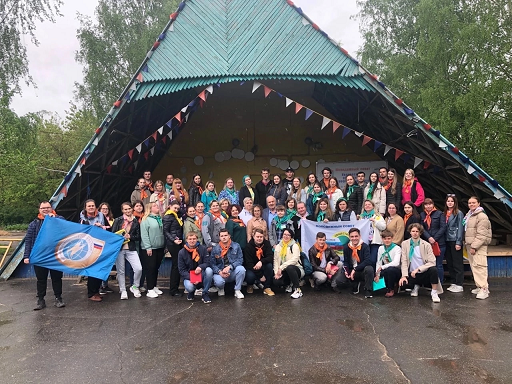 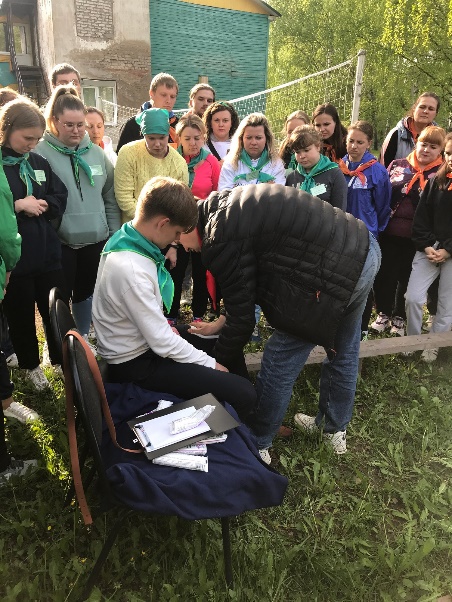 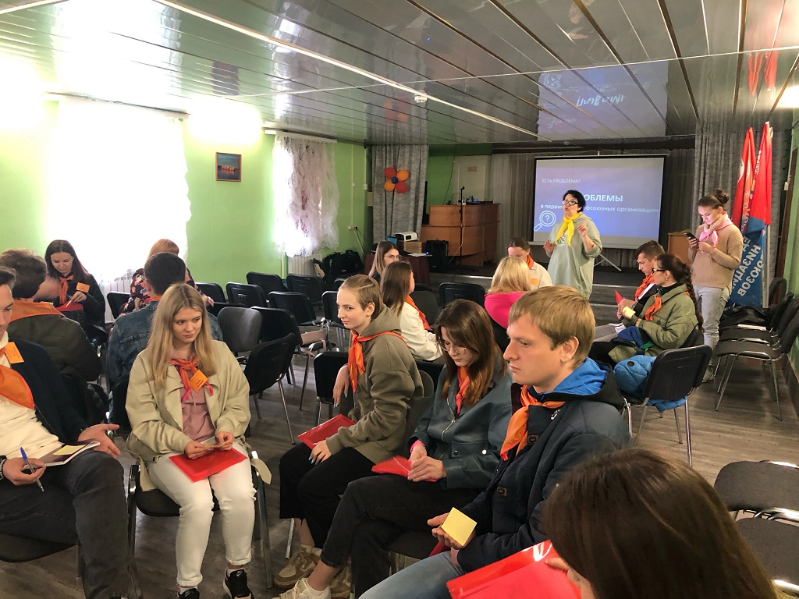 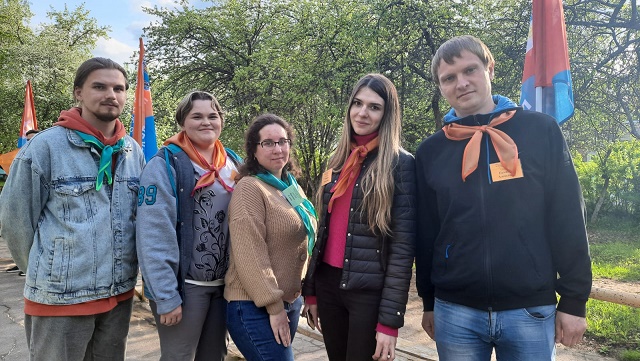 